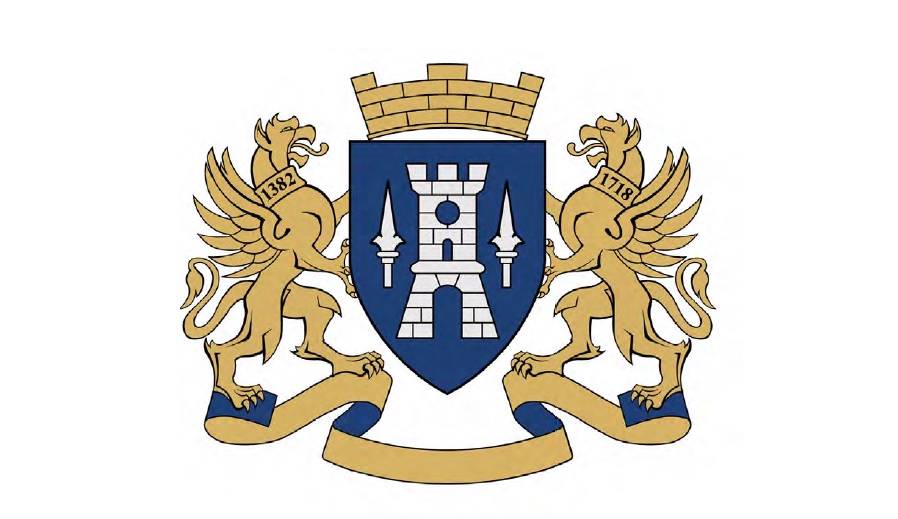 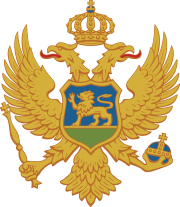 OPŠTINA HERCEG NOVIJU DNEVNI CENTAR ZA DJECU SA SMETNJAMA I TEŠKOĆAMA U RAZVOJU HERCEG NOVI
IZVJEŠTAJ O RADU ZA 2019. GODINUFebruar , 2020. godineJU DNEVNI CENTAR ZA DJECU SA SMETNJAMA I TEŠKOĆAMA  U RAZVOJU HERCEG NOVIJU DNEVNI CENTAR ZA DJECU SA  SMETNJAMA I TEŠKOĆAMA  U RAZVOJU HERCEG NOVINIKOLE LJUBIBRATIĆA 82 EPIB 02818426ŽIRO RAČUN 510-46945-49Broj:35. Herceg Novi: 03.02.2020.Izvještaj  o radu za 2019.godinu        Tokom 2019. godine JU Dnevni centar za djecu sa smetnjama i teškoćama u razvoju Herceg Novi je nastavila sa radom u iznajmljenom prostoru od oko 147 m2 u ulici Nikole Ljubibratića 82 E u Herceg Novom. Nakon isteka ugovora  NVO Meritum i opštine Herceg Novi po  kojem je  troškove zakupa u periodu od dvije godine do 01.02.2019.plaćala NVO Meritum, opština Herceg Novi je nastavila plaćanje zakupa navedenog prostora za potrebe naše ustanove tokom 2019. godine i dalje do završetka budućeg objekta Dnevnog centra u Sutorini.Ono što je svakako najvažnije za našu Ustanovu je to da se posle devet godina podstanarskog statusa otpočela izgradnja novog Dnevnog centra za djecu i omladinu sa smetnjama i teškoćama u razvoju Herceg Novi. Nosilac projekta je Ambasada Sjedinjenih  Američkih država uz pomoć Komandi Američkih snaga za Evropu, kancelarija za odbrambenu saradnju pri Američkoj ambasadi u Podgorici  u saradnji sa Opštinom Herceg Novi. Riječ je o opštinskom zemljištu u Sutorini, za koje je rađen i usvojen je urbanistički projekat, a postoji mogućnost i za izgradnju sportskog terena, kao i ostalih sadržaja koji bi bili u funkciji objekta. Objekat je površine 270m2 i moći će da primi 25 korisnika. Od samog početka rada Ustanove kontinuirano se radilo prvobitno na pronalasku lokacije, zatim dobijanja neophodnih urbanističko tehničkih uslova, do same realizacije projekta. Tokom proteklih 9 godine uloženo je mnogo truda da se dođe do realizacije ovog projekata , u trenutku pisanja izvještaja završeni su unutrašnji radovi na postavljanju električnih instalacija, instalacija za invert klime. Slijedi završetak unutrašnjih radova , radova na uređenju zemljišta, izgradnja bio-septika i priključci na vodu i struju.Tokom rada na objektu stalno je vršen nadzor kako bi se ispoštovali zakonom propisani uslovi za dobijanje licence za rad u odnosu na prostorne kapacitete. 28.05.2018. godine JU Dnevni centar za djecu sa smetnjama i teškoćama u razvoju Herceg Novi dobio je Licencu za rad za obavljanje djelatnosti socijalne i dječije zaštite. ( Licenca pod rednim brojem 2  u Crnoj Gori )U cilju očuvanja licence za rad ustanove tokom 2019. godine imali smo niz edukacija za zaposlene stručne radnike, jer su njihove licence osnova za licencu ustanove. JU Dnevni centar za djecu sa smetnjama i teškoćama u razvoju Herceg Novi. U ustanovi trenutno imamo četvoro zaposlenih stručnih radnika : diplomirani socijalni radnik, psiholog, pedagog, pravnik.  Opština Herceg Novi, kao osnivač, je u prethodnoj godini finansirala zarade zaposlenim, troškove režija ( električne energije, telefona, interneta i vode ), kao i troškove zakupa prostora, pratila rad osoblja i ustanove.Shodno Zakonu o socijalnoj i dječijoj zaštiti Skupština Opštine Herceg Novi Rješenjem br:01-3/126-17 od 26.12.2017. godine imenovala je Upravni odbor JU Dnevni centar za djecu sa smetnjama i teškoćama u razvoju Herceg Novi koji čine:Predsjednica : Tamara S. Vujović i članovi: Borjanka Kosić i Aleksandar Cupara.Upravni odbor JU Dnevni centar za djecu sa smetnjama i teškoćama u razvoju Herceg Novi, tokom 2019. godine održao je četiri sjednice, na kojima su razmatrana sva pitanja vezana za rad ustanove, razmatrana i usvajana dokumenta, akta i donošene Odluke shodno zakonu i poslovima u nadležnosti Upravnog odbora.Izvještaj  o radu stručnih radnika, stručnih saradnika i saradnika  u Dnevnom centru za 2019.godinu	U toku 2019. godine JU Dnevni centar za djecu sa smetnjama i teškoćama u razvoju Herceg Novi je brojnim aktivnostima  i sadržajima korisnicima omogućio jednaka prava i mogućnosti da učestvuju u svim događajima u cilju razvoja svih svojih potencijala i time podigao kvalitet usluge. 	Prateći plan i program rada za tekuću godinu i oslanjajući se na Individualne planove za svakog korisnika Dnevni centar je korisnicima omogućio usvajanje novih znanja i vještina kao i podsticajnu sredinu za razvoj u skladu sa njihovim mogućnostima . 	Dva puta u toku godine stručni tim Dnevnog centra pristupa izradi  Individualnih planova za djecu. Tom prilikom intenzivno sarađuje sa kolegama iz CSR kao i roditeljima i drugim stručnim službama po potrebi. 	Prateći pravilnike i procedure stručni tim je redovno sačinjavao izvještaje o korisnicima, zaključke ponovnog pregleda kao i nove planove o čemu su obaviještene nadležne službe. 	U toku 2019. godine događale su se promjene u brojnom stanju korisnika.Na žalost, jedan korisnik je preminuo u februaru 2019. godine.  U drugoj polovini godine primljeno je četvoro nove djece, dva dječaka i dvije djevojčice na poludnevni boravak, s obzirom da prijepodne pohađaju Osnovnu školu. U septembru  mjesecu  jedan korisnik  je napunio 26. godina čime se završilo pravo na korišćenje usluge Dnevnog centra.  	Trenutno Dnevni centar Herceg Novi ima 12 korisnika. 		U toku 2019. godine kroz gostovanja u Dnevnom centru kao i  naše posjete drugim institucijama, izletima kao i raznovrsnim svakodnevnim aktivnostima  korisnicima je pružena kvalitetna usluga sa posebnim osvrtom na socijalizaciju u cilju razvoja njihovih potencijala i omogućavanja da aktivnije učestvuju u životu lokalne i šire društvene zajednice. 25. 01. 2019. Predstavnici NVO „ Karađorđe“ posjetili djecu Dnevnog centra i povodom praznika Sv, Save djeci uručili paketiće. 25. 01. 2019. Muzička radionica – u izvođenju profesorice klavira Linde Poznanović ( Linda je u toku godine više puta volonterski održavala grupne muzičke radionice i individualne  tretmane muziko-terapije za korisnike Dnevnog Centra). 30. 01. 2019. Predstavnici NVO Fit  Woman Montenegro posjetili djecu i kolektiv Dnevnog centra. Organizovano druženje. 11. 02. 2019. Predstavnici NVO Fit  Woman Montenegro posjetili Dnevni centar. Ovom prilikom veterinar iz Temišvara Alina Denis Kizgin, članica NVO Fit Montenegro, održala je predavanje za djecu i zaposlene Dnevnog centra na temu mogućnosti primjene kućnih ljubimaca u tretmanima sa djecom sa smetnjama i teškoćama u razvoju. 19. 02. 2019. Jednodnevni izlet korisnika u pratnji zaposlenih Dnevnog Centra u Trebinje. Obilazak grada, šetnja, ručak. 22. 02. 2019. Posjeta izložbe suvenira u okviru Praznika Mimoze .01.03. 2019. Posjeta izložbi cvijeća u okviru Praznika Mimoze .14. 03. 2019. Posjeta Ministra rada i socijalnog staranja Kemala Purišića, sa saradnicima Goranom Kuševijom i Anom Nikčević, Dnevnom centru. Obilazak djece i osoblja, razgovor sa direktoricom Dragicom Kosić   i stručnim timom. 21. 03. 2019. Obilježavanje dana osoba sa Down sindromom. U gostima tim povodom predstavnici NVO Fit Woman  Montenegro sa prijateljima. Organizovano druženje sa korisnicima uz prigodan muzički program. 02. 04. 2019. Učešće korisnika Dnevnog centra na svečanosti povodom obilježavanja svjetskog dana osoba sa autizmom. Program je upriličen u zajedničkoj organizaciji Dječijeg Doma, OŠ „ Ilija Kišić“ u Zelenici,  Nove Šanse u HN  i Dnevnog centra za djecu sa smetnjama i teškoćama u razvoju Herceg Novi .09. 04. 2019. Korisnici Dnevnog centra u pratnji zaposlenih prisustvovali fitnes času u organizaciji i prostorijama NVO Fit  Woman Montenegro .18. 04. 2019. Antonija Novoselac – Djurović u društvu svojih saradnika iz plesnog kluba „Diano“  posjetila djecu Dnevnog centra i darovala ih prigodnim  paketićima .22. 04. 2019. U posjeti Dnevnom centru predstavnici organa lokalne samouprave iz kancelarije za medjunarodnu saradnju Ivan Otović i Aleksandra Petronijević. 16. 05. 2019. U posjeti Dnevnom centru članovi NVO Fit  Woman Montenegro organizovana likovna radionica sa djecom iz Dnevnog centra. 31. 05. 2019. U posjeti djeci Dnevnog centra socijalna radnica iz norveške Bente    u pratnji Vanje Pestorić. 31. 05. 2019. Izlet korisnika Dnevnog centra na obližnje izletište Žvinje i šetnja kroz prirodu. 07. 06. 2019.  Dan u prirodi -izlet korisnika u pratnji zaposlenih Dnevnog centra na obližnje izletište Dizdarica , obilazak azila za pse. 27. 06. 2019. Izlet korisnika Dnevnog centra u pratnji zaposlenih -obilzak i posjeta Aqva parku -Grad Sunca u Trebinju.21. 08.- 28. 08. 2019. Odlazak grupe korisnika Dnevnog centra u pratnji roditelja i medicinske sestre  preko JU CSR Herceg Novi na ljetovanje u odmaralište Ivanova korita. 26. 08. 2019. Jednodnevni izlet korisnika Dnevnog centra Avanturistički park Vrbanj.05. 09. 2019. Jednodnevni izlet korisnika Dnevnog centra u pratnji zaposlenih u Nikšić. Šetnja kroz park i prirodu i obilazak grada. 24. 09. 2019. U posjeti Dnevnom centru sekretarka sekretarijata za lokalnu samoupravu Vesna Samardžić sa gošćom iz Norveške u dogovoru oko eventualne pomoći prilikom izgradnje i organizacije servisa 27+.09. 10. 2019. Jednodnevni izlet korisnika u pratnji zaposlenih Dnevnog centra u Trebinje, obilazak manastira Tvrdoš, obilazak grada, šetnja kroz park. 11. 12. i 13. oktobar 2019.  Specijalna Olimpijada u Zelenici Učešće korisnika Dnevnog Centra u pratnji terapeuta na Specijalnoj Olimpijadi- sportskom takmičenju korisnika. 17. 10. 2019. Dan u prirodi- izlet korisnika na obližnji vidikovac Tajno brdo u selu Kameno iznad Herceg Novog. 01.11. 2019. Izlet i posjeta manastiru Sv. Luke U Župi Nikšićkoj. 03.12. 2019. Obilježavanje međunarodnog dana lica sa invaliditetom u Dvorani Park. Tim povodom upriličena je svečanost zajedno sa djecom i kolegama iz OŠ „ Ilija Kišić“ i djecom i kolegama iz Muzičke škole. Program je vodila Danijela Đonović a otvorila potpredsjednica Opštine Herceg Novi Danijela Đurović. 12. 12. 2019. U posjeti djeci Dnevnog centra predstavnici NVO „ Smiješak“ – Djeda Mraz je djeci tom prilikom uručio novogodišnje paketiće.12. 12. 2019. U posjeti Dnevnom centru predstavnica Gradske biblioteke Anastasija koja djeci čita knjige, priče i poeziju. 14. 12. 2019. Novogodišnji bazar u Tivtu Porto-Montenegro – prodaja novogodišnjih ukrasa i suvenira ručni rad djece i omladine Dnevnog centra 18. 12. 2019. Izlet korisnika Dnevnog centra u Trebinje – obilazak manastira Sv. Apostola Petra i Pavla , šetnja kroz stari grad. 23. – 27. 12. 2019. Učešće korisnika Dnevnog centra u pratnji zaposlenih na novogodišnjem sajmu na ulicama Herceg Novog gdje su izlagali svoje rukotvorine. 26. 12. 2019. Novogodišnja zabava- u gostima sa poklonima za djecu  sekretarka za Lokalnu samoupravu Vesna Samardžić sa saradnicom  Draganom Stanišić kao i predstavnici Turističke Organizacije Herceg Novi koji su roditeljima sve djece uručili novac za kupovinu novogodišnjih paketića i poklona za njihovu djecu. JU Dnevni centar za djecu sa smetnjama i teškoćama u razvoju Herceg Novi je u 2019. godini nastavio pozitivan pravac  dobre komunikacije i saradnje sa svim Ustanovama u gradu i sa svim pojedincima kako bi svojim korisnicima obezbedio kvalitetnu integraciju i socijalizaciju i što bogatiju i kvalitetniju uslugu.    JU Centar za socijalni rad Herceg Novi – u saradnji sa kolegama i stručnim radnicima Centra za socijalni rad dva puta godišnje izrađeni su Individualni planovi za korisnike. Stručni radnici održavaju kontinuiran kontakt i pored dva redovna susreta u cilju pružanja što kvalitetnije usluge korisnicima.   Saradnja sa JU DZ Herceg Novi omogućava korisnicima Dnevnog centra kontinuiranu  zdravstvenu brigu  i kompletnu uslugu. U julu mjesecu prethodne godine dr Tanja Papić obavila je pregled  svih korisnika Dnevnog centra u prostorijama naše Ustanove .   Roditelji korisnika su naši partneri, pa je samim tim saradnja sa roditeljima neizostavna. Realizovana je kroz individualne razgovore, roditeljske sastanke, gostovanja roditelja u aktivnostima Dnevnog centra, kao i kroz uključivanje roditelja u rješavanje tekućih pitanja u Dnevnom centru putem izabranog predstavnika u Upravnom Odboru Dnevnog centra. Kvalitetna saradnja sa  JU Školom za osnovno muzičko obrazovanje Herceg Novi nastavljena je i u toku 2019. godine  kroz dostupnost svih sadržaja koje Muzička škola nudi. Posebno ističemo podršku koju tradicionalno imamo od strane Muzičke škole prilikom obilježavanja datuma značajnih za našu Ustanovu. Takođe naša ustanova se osjeća dobrodošlom na sve događaje u  organizaciji Muzičke škole.Sa JU Gradska biblioteka Herceg Novi Dnevni centar njeguje  kontinuiranu saradnju od samog otvaranja. Korisnici  Dnevnog centra se neizmjerno raduju posjetama zaposlenih iz JU Gradske biblioteke Herceg Novi koji im drže edukativne radionice kroz čitanje različitih literarnih sadržaja prilagođenih potrebama naših korisnika.Sa Sportskim centrom Igalo i u toku prethodne godine nastavljena je dugogodišnja saradnju od samog otvaranja naše Ustanove. Po dogovoru naši korisnici mogu koristiti Sportsku dvoranu nekoliko puta sedmično i takođe su dobrodošli na sva sportska događanja u gradu.Javna ustanova Gradski muzej “Mirko Komnenović” i galerija “Josip Bepo Benković” nude nam dostupnost svih sadržaja i naši korisnici se osjećaju dobrodošlim na sve manifestacije održane od strane istih.Donacije u toku 2019 . godine         Državna tužilaštva Crne Gore – donacije po osnovu rješenja tokom cijele godine .         14. 02. 2019. „Iris“ D.o.o.  novčana donacija u iznosu 500€.	04. 09. 2019. „Moć prirode“ novčana donacija u iznosu  220€ skupljena za korisnike Dnevnog centra prodajom meda i drugih pčelinjih proizvoda .         13. 11. 2019. Mirišta D.o.o. Luštica novčana donacija u iznosu 500€.         26. 11. 2019. Marija Crnić  novčana donacija u iznosu 300€.         26. 11. 2019. Azmont Investment Herceg Novi koji zastupa direktor Rashad Aliyev -novčana donacija od  3000€ od kojih su kupljena učila i edukativni materijal neophodan za rad sa djecom kao i sportska oprema koja je takođe namijenjena za rad sa korisnicima. 	26. 11. 2019. Hipotekarna banka AD  Podgorica Filijala u Kumboru Porto Novi-  novčana donacija od 3000€ od kojih je kupljen dio namještaja potrebnog za  prostorije budućeg Dnevnog centra u Sutorini.         23. 12. 2019. Vladimir i Nataša Samsonov Luštica Herceg Novi, novčana donacija u iznosu od 1000€. NVO „Smiješak“ – novogodišnji pokloni za djecu. Turistička Organizacija Herceg Novi – darovanje korisnika  novčanim iznosom za kupovinu novogodišnjih paketića. Opština Herceg Novi- darovanje korisnika novogodišnjim paketićima kao i edukativnim materijalom za rad sa djecom.                                                        Edukacije zaposlenih U toku prethodne godine  bilo je organizovano više edukacija za zaposlene. 25. 01. 2019. Jednodnevna akreditovana obuka kod zavoda za socijalnu i dječiju zaštitu u Podgorici- „Burn out“ – Prevladavanje stresa na poslu i prevencija profesionalnog izgaranja – obuci prisustvo psiholog Dnevnog centra Herceg Novi.15. 02. 2019. Jednodnevna akreditovana obuka kod zavoda za socijalnu i dječiju zaštitu u Podgorici- „Burn out“ – Prevladavanje stresa na poslu i prevencija profesionalnog izgaranja – obuci prisustvao pedagog  Dnevnog centra Herceg Novi.21. – 23. jun 2019. Direktorica i pedagog Dnevnog centra Herceg Novi predstavili su našu ustanovu promo filmom kao i usmenim izlaganjem na X Međunarodnoj  naučno stručnoj konferenciji u Istanbulu   Unaprjeđenje kvaliteta života djece i mladih .18. 11. 2019. Unicef, Uprava za statistiku Monstat- Regionalna konferencija na kojoj su predstavljeni ključni nalazi Miks 2018. istraživanja  višestrukih pokazatelja stanja prava djece i porodica u Crnoj Gori. Na konferenciji su govorili Šef predstavništva Unicefa u Crnoj Gori Osama Kogali, direktorica Uprave za statistiku Dr Gordana Radojević i pomoćnik direktora Instituta za javno zdravlje dr Senad Begić. Konferenciji su isped Dnevnog centra učestvovali direktorica i pedagog. 25. 11. 2019. Povodom Međunarodnog dana borbe protiv nasilja nad ženama  JU Centar za socijalni rad Herceg Novi organizovali su izlaganje posvećeno ovoj temi. Ispred Dnevnog centra događaju su prisustvovali direktorica i pedagog ustanove. 2. i 3. decembar 2019. Psiholog Dnevnog centra prisustvovao dvodnevnoj edukaciji u organizaciji Zavoda za socijalnu i dječiju zaštitu Crne Gore u Podgorici na temu Prava djece u socijalnoj i dječijoj zaštiti. 5. i 6. decembar 2019. Direktorica, psiholog i pedagog Dnevnog centra učestvovali na dvodnevnoj akreditovanoj obuci u organizaciji zavoda za socijalnu  i dječiju zaštitu Crne Gore u Pljevljima  na temu  Osnovna obuka za rad sa roditeljima osoba ometenih u razvoju .Kroz  kontinuiranu i obaveznu edukaciju stručni radnici unapređuju kvalitet svog znanja i rada  i prikupljaju neophodne bodove potrebne za produžavanje stečene licence za rad. Evaluacija	Shodno Planu i programu rada ustanove, kao i  individualnim planovima za svakog korisnika stručni tim Dnevnog centra kao i svi zaposleni su u domenu svojih ingerencija učestvovali u radu na sprovođenju istih, radu sa korisnicima i doprinosili podizanju kvaliteta usluge. Pedagog – koji je i koordinator stručnog rada je pored aktivnog učešća u timu, na izradi individualnih planova svih korisnika sprovodio grupne i individualne tretmane,  vaspitno-pedagoškim mjerama  podsticao razvoj važnih životnih  vještina, znanja i navika korisnika.	Psiholog je pored vršenja individualnih procjena djece, učestvovao u radu tima, na izradi individualnih planova. Svakodnevno je sprovodio individualne i grupne tretmane, i pružao korisnicima pomoć psihološke prirode.	Radni terapeut – pored učestvovanja u radu tima, radni terapeut je sprovodio individualne i grupne tretmane sa korisnicima, uvodeći ih u sportske aktivnosti i radno okupacione radionice. Iz donacija smo nabavili sportsku opremu ( traku za trčanje, sobno bicikl i sl.) taku da su sportske aktivnosti korisnika obogaćene novim sadržajima i svakodnevnim vježbama. 		Defektolog- oligofrenolog je  svake sedmice sa korisnicima Dnevnog centra sprovodio defektološke tretmane u dogovoru i saradnji sa kolegama iz stručnog tima. 	Fizioterapeut  je pored aktivnog učešća i radu tima , svakodnevno sprovodio individualne i grupne kinezi-terapijske tretmane sa korisnicima u skladu sa njihovim potrebama. Takođe je učestvovao u  izradi Individualnih planova. 	Medicinska sestra i njegovateljica  su pored učešća u radu tima, vršile svakodnevnu brigu o korisnicima, pružale im neophodnu medicinsku njegu i pomoć u samoposluživanju. Pružanje prve pomoći u urgentnim situacijama, obavezna pratnja u svim aktivnostima. Prilikom izrade Individualnih planova konsultovane su oko postavljanja ciljeva iz domena lične samostalnosti i higijene.                                              Rješenje prostora za rad Dnevnog centra            JU Dnevni centar za djecu sa smetnjama i teškoćama u razvoju Herceg Novi  je prva javna ustanova iz oblasti socijalne i dječije zaštite osnovana na lokalnom nivou. Nakon devet godina rada  Dnevnog centra konačno je na vidiku trajnog rješenje prostora za  rad ustanove za lica sa smetnjama i teškoćama u razvoju za našu opštinu.             Realno je očekivati da u prvoj polovini 2020. godine budu završeni radovi na novom objektu budućeg Dnevnog centra u Sutorini , te da se ustanova preseli u Sutorinu.                   Neophodno je da  se na ozbiljan i kvalitetan način  razmotri  prijedlog i sugestije roditelja korisnika usluge Dnevnog centra da se na jednom mjestu , kroz različit pristup brige o licima sa smetnjama riješi pitanje svih kategorija lica sa invaliditetom bez obzira na uzrast. Posebno ukoliko uzmemo u obzir činjenicu da je određen broj korisnika Dnevnog centra izgubio pravo korišćenja zbog navršenih 26 godina života.  Tokom 2019. godine dva puta smo radili evaluaciju i ankete roditelja korisnika Dnevnog centra i rezultati pokazuju da je većina roditelja zadovoljna kvalitetom usluge, da većina očekuje uvođenje novih servisa kao što je Dnevni boravak za lica nakon navršenih 26. godina života, kao da i jedan broj roditelja očekuje uvođenje novog servisa „ Personalni asistent za lica sa smetnjama i pomoć u kućnim uslovima „  Treba pažljivo razmotriti sve prijedloge roditelja korisnika i razmisliti o  transformaciji ustanove kako bi i lica preko 26 godina starosti mogla koristiti uslugu dnevnog boravka. Uvođenje novih servisa za lica sa smetnjama podrazumijeva prethodno dobijanje licence za rad ovih servisa uz ispunjenje tehničkih uslova objekta i prostora, kao i stručnog kadra koji mora ispunjavati Zakonom propisane uslove i licence za rad.                 Rješenje je moguće tražiti i kroz kvalitetnu saradnju lokalne samouprave, javnih servisa, nevladinih organizacija, nadležnih državnih institucija.                Na kraju ovog izvještaja želimo da se zahvalimo Svim donatorima, Javnim ustanovama i pojedincima koji pomažu i podržavaju rad JU Dnevni centar za djecu sa smetnjama i teškoćama u razvoju Herceg Novi.                Posebno se zahvaljujemo Ambasadi Sjedinjenih  Američkih država, Komandi Američkih snaga za Evropu, kancelarija za odbrambenu saradnju pri Američkoj ambasadi u Podgorici  i našem osnivaču Opštini Herceg Novi za sav napor i trud u aktivnostima na izgradnji objekta Dnevnog centa u Sutorini.                                                                                                           Direktorica                                                                                                          Dragica Kosić